Заходите в личный кабинет в шапке кликаете «Мой план»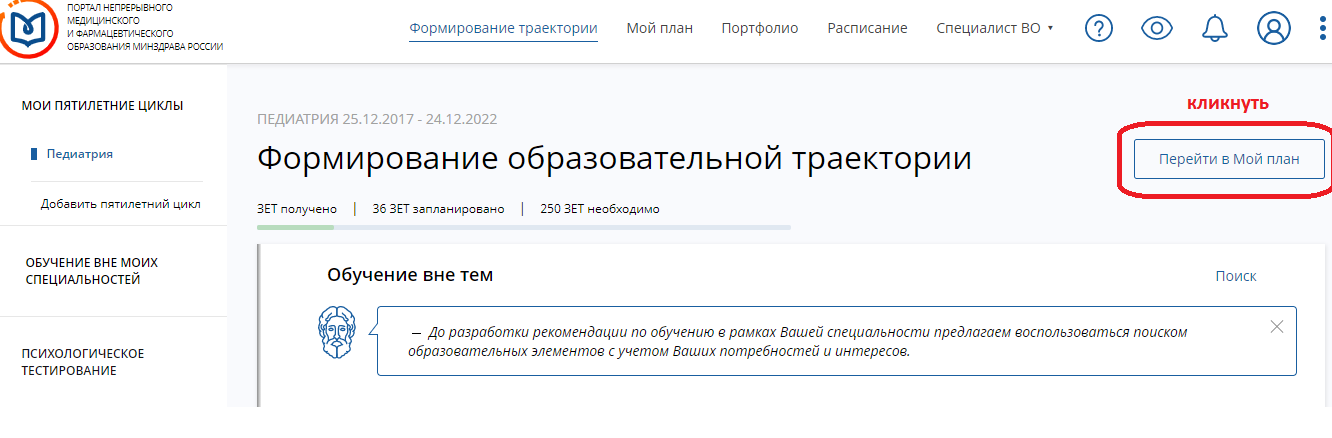 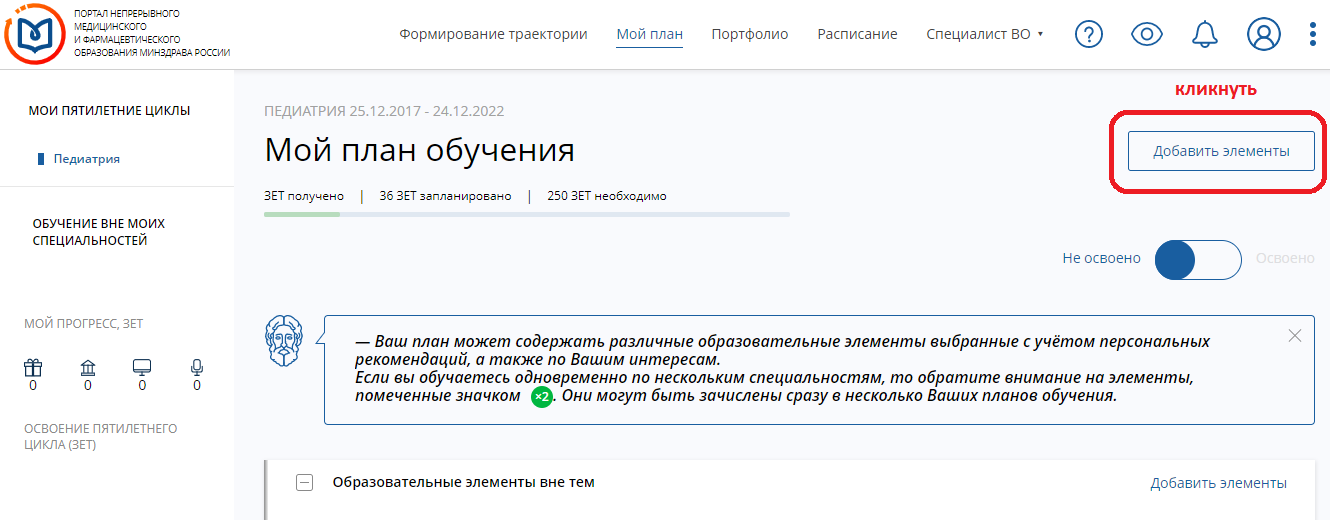 Ищите программу:Выбираете организацию ЧУ ДПО «Академия непрерывного медицинского образования»;Проставляете даты начала и окончания;Для более точно поиска можно указать название программы.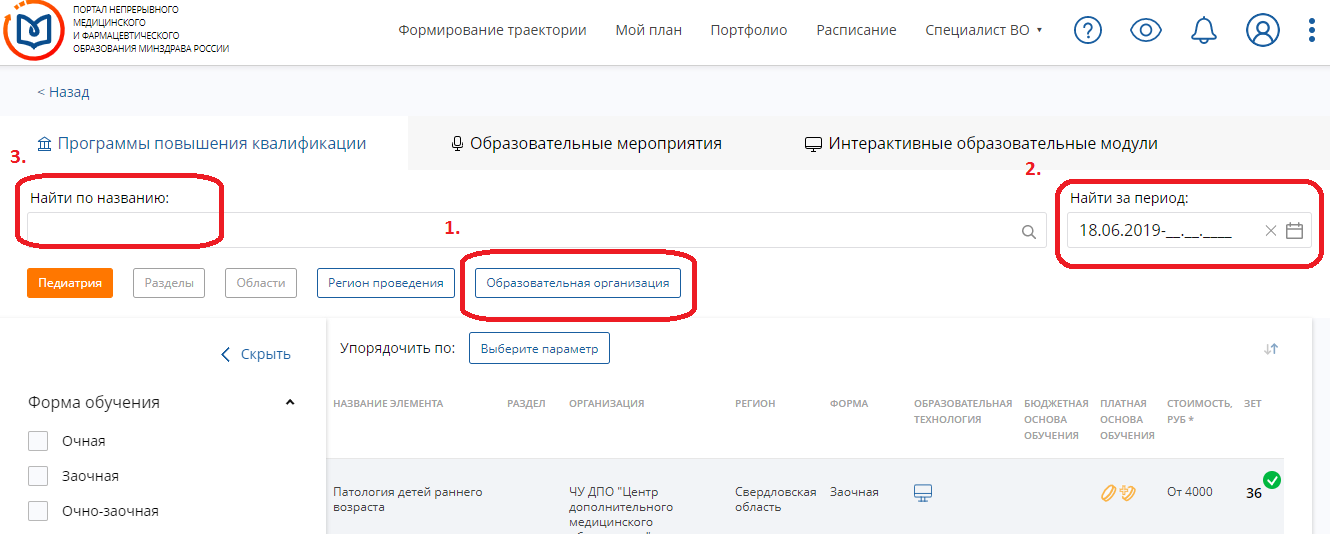 Кликаете на программуДалее кликаете «Включить в план»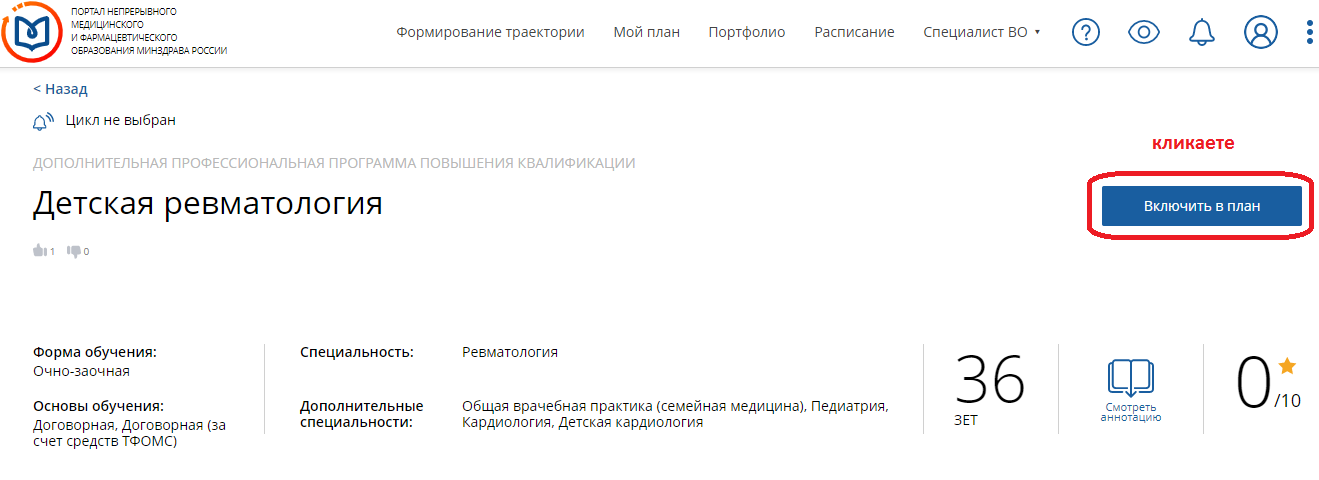 Кликаете «Сформировать» - появится заявка;Заполняете все поля заявки;Нажимаете «Сформировать».Можно вернуться на главную страницу «Мой план», программа отобразится автоматически.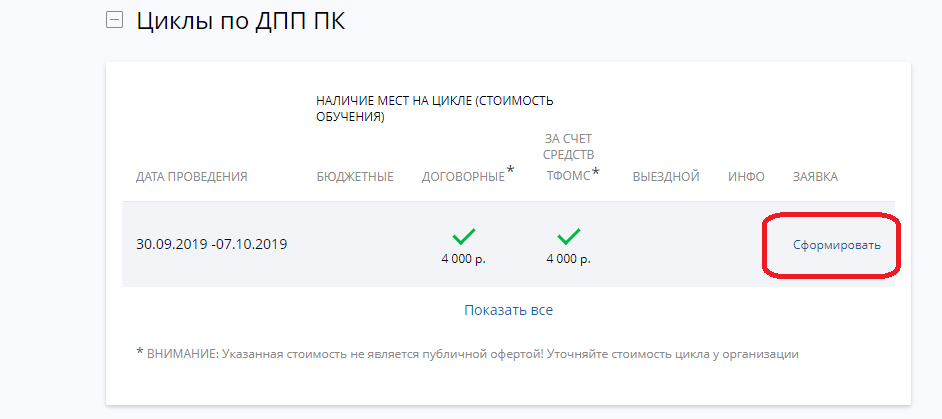 